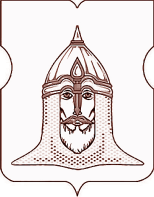 СОВЕТ ДЕПУТАТОВМУНИЦИПАЛЬНОГО ОКРУГА ГОЛОВИНСКИЙРЕШЕНИЕ24 февраля 2022 года № 8О внесении изменений в  решение Совета депутатов муниципального округа Головинский от 21 декабря 2021 года № 102 «Об утверждении муниципальной программы муниципального округа Головинский «Моя Отчизна»В целях эффективной реализации пунктов 8, 9, 18 части 1 статьи 8 Закона города Москвы от 6 ноября 2002 года № 56 «Об организации местного самоуправления в городе Москве», пунктов 6, 7, 16 части 2 статьи 5 Устава муниципального округа Головинский Советом депутатов принято решение:Внести следующие изменения в решение Совета депутатов муниципального округа Головинский от 21 декабря 2021 года № 102 «Об утверждении муниципальной программы муниципального округа Головинский «Моя Отчизна», приложение 2 «План мероприятий по реализации муниципальной программы «Моя Отчизна» на 2022 год» изложить в новой редакции согласно приложению к данному решению.Администрации муниципального округа Головинский опубликовать настоящее решение в бюллетене «Московский муниципальный вестник» и разместить на официальном сайте органов местного самоуправления муниципального округа Головинский www.наше-головино.рф.  Настоящее решение вступает в силу со дня его опубликованияКонтроль исполнения настоящего решения возложить на главу муниципального округа Головинский   Архипцову Н.В. и председателя  комиссии по взаимодействию с общественностью, общественными организациями и СМИ, информационной политике органов местного самоуправления – депутата  Дегтяреву Е.А. Глава муниципального округа Головинский	                                 Н.В. АрхипцоваПриложение к решению Совета депутатов муниципального округа Головинскийот 24.02.2022 года № 8Приложение 2к решению Совета депутатов муниципального округа Головинскийот 21 декабря 2021 года № 102План мероприятий по реализации муниципальной программы «Моя Отчизна» на 2022 годПримечание:по решению Совета депутатов муниципального округа Головинский в течение года могут вноситься изменения и дополнения в план мероприятий по реализации муниципальной программы «Моя Отчизна» на 2022 год;мероприятия, указанные в настоящей таблице, проводятся с учётом эпидемиологической ситуации и согласно требованиям Управления Роспотребнадзора по г. Москве.№ п./п.МероприятиеДата проведенияМесто проведенияУчастникиОрганизации, проводящие мероприятия123456«Война прошла сквозь наши души» февральпо назначению20администрация Совет ветеранов«Остановись мгновение» Март – сентябрь По назначениюНе установленоадминистрация /  исполнитель контракта«Расскажи о своем прадеде» Февраль – май По назначениюНе установленоадминистрация / исполнитель контрактаДень призывника Апрельноябрьпо назначению70исполнитель контракта/администрацияУрок мужества АпрельМайНоябрь Декабрь по назначению50администрация /Совет ветеранов / исполнитель контракта «Низкий поклон тебе, ветеран»майПарк-усадьба «Михалково», Михалковская ул., д. 36-38700исполнитель контракта/администрацияСовет ветеранов.«Зарница»МайПарк-усадьба «Михалково», Михалковская ул., д. 36-38100исполнитель контракта/администрация Совет ветерановНикто не забыт, ни что не забыто22 июняГоловинское кладбище, Головинское ш., д. 13А30администрация, Совет ветеранов.«Мой любимый район»сентябрьПо назначению700исполнитель контракта/Администрация «Они отстояли Москву»ДекабрьПарк-усадьба «Михалково», Михалковская ул., д. 36-3830администрация, Совет ветеранов.